Skövde IK – Team 2015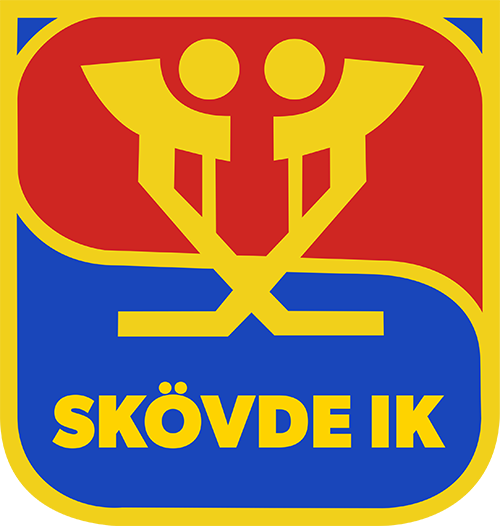 Skövde IK 1	Ledare Alexander JohanssonLeon JohanssonOscar AnderssonMalte EkdahlGustav LidströmChristian SürerSkövde IK 3LedareMagnus HedlundWilliam HedlundLeo AndréBosse EmstedtOliver LundgrenHenry TidénSkövde IK 5LedarePredrag KrsicLeon KrsicJakob KrsicSander GraafVincent LöfgrenDariush ÅngmanSkövde IK 2Ledare Armin BeslicElvin BeslicEbbe BrindelandWillam HelgessonIvar PosseSkövde IK 4LedareAndreas BirgerssonEbbe BirgerssonSixten CarlqvistHampus HäggblomAlwin SjödahlSkövde IK 6LedareMattias NorénJimmy ErikssonHarry NorénWilliam ErikssonOliver KovácsWilliam Svanberg